350020 Краснодар – Россия,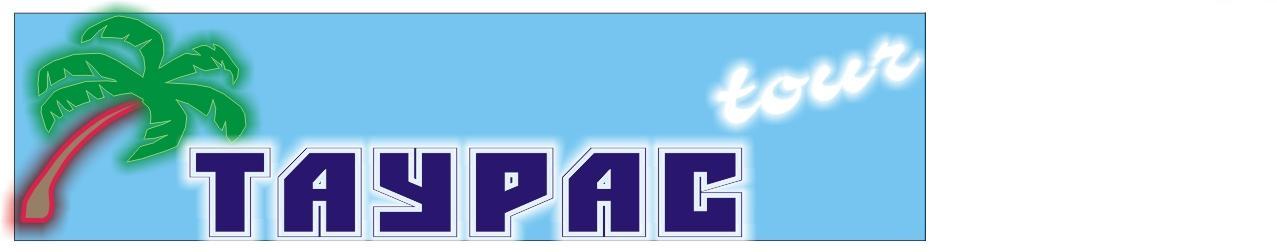 Юридический адрес:ул.Красная, 180                                                                                                                  Почтовый адрес: ул. Красная, 180тел: (861)259-33-19тел/факс: (861) 210-98-02E-mail:n.tautas-tour@mail.ruСтоимость тура с человекаГостиница «БЕРКАТ 3*». Новый современный шестиэтажный гостиничный комплекс находится в центральной части города Грозный, рядом с одноименным торговым центром и рядом с одной из главных спортивных арен города «Колизеем». Вокруг гостиницы разбит живописный парк с фонтаном, в 15 минутах ходьбы расположена мечеть «Сердце Чечни». Размещение: Стандарт – комфортабельные уютные новые 2-х местные номера. В номере душ, санузел, ТВ, мини-бар, хорошая мебель, Wi-Fi.Внимание! Стоимость входных билетов может измениться, учитывайте это при составлении бюджета на поездку!!!Рекомендуем внимательно ознакомиться с информацией о Чеченской Республике и с некоторыми правиламиВы гость Чеченской Республики! Как вести себя в Чеченской Республике? Какие правила, какие обычаи надо знать, посещая Чечню, чтобы не попасть в неприятную ситуацию и не сделать нечто, что не вписывается в рамки поведения туристов в Чечне? Так или иначе, но Вы в первый раз в Чеченской Республике. Поэтому хотим, чтобы Вы ознакомились с кое-какими правилами, соблюдая которые, Вы не попадете во всякие неприятные ситуации, и хорошо проведете время. Помните, что каждый народ уникален по-своему. И к культуре каждого из них нужно относиться с уважением. Наши рекомендации помогут Вам в этом. Какую одежду носить гостю Чеченской Республики?Женщинам! В Чечне не носят мини-юбок, облегающих джинс и брюк, полупрозрачных кофточек с открытыми декольте, коротких маек, обнажающих живот и тому подобной одежды. Постарайтесь одеться скромно, не вызывающе, так, как это требует Ислам, в котором женщинам запрещено обнажать части тела. Выбирайте верхнюю одежды такую, чтобы она могла прикрывать хотя бы верхнюю часть рук, в районе плечей. Нижняя часть одежды не должна быть короткой. Минимальная длина платья или юбки должна прикрывать колени.Мужчинам!  Если Вы мужчина, то должны знать, что у чеченцев существуют адаты, неписанные законы. И если в Исламе мужчине разрешено ходить с голым торсом и обнаженными голенями, то согласно чеченским адатам, это крайняя степень распущенности. Поэтому, советуем Вам не носить в Чеченской республике шорты или бриджи, а носить только брюки нормальной длины. Не рекомендуется также носить майки без рукавов. Не надо расстегивать рубашку так, чтобы видна была волосатая грудь или золотая цепочка. Так в Чечне не ходят. Одна, максимум две расстегнутые на груди пуговица - предел.Посещение Мечети!Перед входом в мечеть, необходимо снять обувь, её можно положить в пакет и взять с собой или оставить в специально предусмотренных для этого полках. Для посещения мечети следует соответственным образом одеться. Мусульманам запрещено посещать мечеть в легкой одежде — рубашках с короткими рукавами или шортах. Женщина, проявляющая уважение к мусульманским обычаям, перед посещением мечети облачится в длинное одеяние, скрывающее руки и ноги, а на голову оденет платок. Одежда мусульманок всегда скромна — прозрачные, обтягивающие или слишком короткие одежды совершенно неуместны, так же, как и макияж и парфюмерия. Некоторые мечети имеют два входа — один для мужчин, другой для женщин. Нет ничего удивительного в том, что в мечети мужчины и женщины молятся раздельно. В зависимости от внутреннего архитектурного устройства мечети женщинам предоставляется для совершения молитвы балкон или же определенное место в глубине мечети, отделенное от остального пространства ширмой. Мусульмане, совершающие омовение пять раз в день, весьма чувствительны к разным посторонним запахам! От верующего всегда ожидается спокойное и уважительное поведение. Проявлением дурного воспитания считаются громкий разговор и все то, что может нарушить покой верующих, специально собравшихся на молитву. Соблюдение этих простых правил, поможет избежать неприятностей.Курение в Чечне! Девушки, женщины в Чечне не курят. Если вы неспособны сдержать свои вредные привычки сделайте это в таком месте, где Вас никто не увидит. Мужчинам курить можно. Но при появлении людей старшего возраста, лучше тактично спрятать сигарету за спиной. В Чечне уважают преклонный возраст. А еще лучше совместите свою поездку в Чечню с бросанием курения.Приветствия в Чечне! Здороваться с чеченскими девушками за руку не принято. Ограничивайтесь словесным приветствием.И ещё! Нельзя пересекать дорогу старикам. Если он далеко, то ничего страшного, но если Вы столкнулись с пожилым человеком и не пропустили его, прошли прямо перед ним, то это некрасиво.  Если Вам нужна помощь, то просто попросите об этом любого встречного. Скажите ему, что Вы гость, что Вы потерялись, что Вам нужно то-то и то-то. Вам обязательно помогут. Не надо бояться чеченцев. Они такие же люди, как и все остальные во всем мире.Что попробовать из еды в Чечне?Чеченская кухня — одна из древнейших на Кавказе и имеет явные различия по сравнению с другими кавказскими, будь то грузинская, армянская или азербайджанская.  Национальные блюда чеченцев, такие как: жижиг-галнаш (галушки с мясом), ахар галнаш с сушеным мясом (галушки из кукурузной муки), хингалш, чепалгаш, сискал и т1о-берам (кукурузная лепешка со сметано-творожным соусом) — питательные и калорийные, к тому же готовятся быстро из самых доступных продуктов. Интересные факты о Чечне:Основной религией является Ислам;Государственные языки: чеченский и русский;Сейчас в республике проживает, чуть менее полутора миллионов людей;Основная часть населения республики – чеченцы;В Чечне не «ходят» копеечные монеты, и цены в местных торговых точках всегда кратны одному рублю;В Чечне практически никогда не угоняют автомобили (но времена меняются);В основе практически всех фамилий в Чечне лежит имя предка;Данная республика была первой территорией, где приняли запрет на работу игровых автоматов;По местным традициям, мужчина считается взрослым,  начиная с 15 лет. То есть, в этом возрасте он уже должен сам отвечать за все совершенные им поступки;Чеченцы, как и ингуши, называют себя вайнахами. В переводе на русский язык слово «вай» обозначает «свой», а «нах» — «народ». Таким образом, вайнах, обозначает «свой народ» или «свой люд».Фирма оставляет за собой право на внесение изменений в порядок посещения экскурсионных объектов и время проведения экскурсий, сохраняя программу в целом.1 деньСбор 28.04 в 19.00. Выезд из Краснодара в 19.30 от магазина «МАГНИТ» (ул. Ставропольская – напротив сквера, район «Вещевого рынка»). Ночной переезд. Рано утром прибытие в г. Грозный. Размещение. Отдых. 10.00 - Завтрак. Обзорная автобусно - пешеходная экскурсия по столице Чеченской Республике городу Грозному «Грозный. От истории к будущему». Знакомство с достопримечательностями столицы, которые стали символом возрождения новой Чеченской республики: единственный православный храм в городе Архангела Михаила. История Грозного тесно связана с историей Терского казачества, что и немудрено, ведь эти красивейшие места давно облюбовали лихие, веселые и не в меру удалые ратники. И именно с их именем связано основание старинного грозненского православного храма во имя Архангела Михаила, покровителя всех воинов. Посещение комплекса высотных зданий «Грозный Сити» и подъём на смотровую площадку одного из небоскрёбов (на 32-ой этаж здания бизнес-центра), откуда с высоты птичьего полёта открывается великолепная панорама города. Прогулка по набережной реки Сунжа и экскурсия в роскошную мечеть «Сердце Чечни» - откроет вам двери в духовный мир чеченского народа. Это самая большая мечеть в Европе, построенная в османском стиле, самые высокие минареты в России (63 метра), самая большая люстра из кристаллов Swarovski, огромный купол, богатая отделка. Экскурсия по Мемориальному комплексу «Аллея славы», который является одним из самых грандиозных в стране памятников, посвященных ратным подвигам. Построенный в рекордно короткие сроки - 6 месяцев, он расположен на площади в 5 гектаров, и среди аналогичных культурных объектов занимает третье место по масштабам после мемориалов на Мамаевом кургане и на Поклонной горе. Посещение Музея А.Х. Кадырова по богатству и красоте внутреннего убранства который может соперничать с известными памятниками мировой архитектуры. Также в ходе экскурсии вы увидите два самых главных проспекта Грозного, которые носят имена Ахмата Кадырова и Владимира Путина и символично пересекаются в самом сердце города. Посещение сувенирных магазинов. Экскурсия в аргунскую мечеть «Сердце матери» им. Аймани Кадыровой - матери нынешнего главы Чечни Рамзана Кадырова, который отметил, что аргунская мечеть возведена в честь всех матерей Чечни. В здании одновременно могут находиться около 15 тыс. человек. По большим праздникам в нее можно войти со всех сторон через все 26 дверей. Отдельным украшением мечети является центральная люстра. Она весит семь тонн и достигает тридцати метров в диаметре. Тысяча лампочек, составляющих единую композицию, расписана аятами из Священной Книги. Помимо своей необычной архитектуры, мечеть имени Аймани Кадыровой имеет еще одну особенность – это ее кровля. Уникальность покрытия, в том, что в зависимости от погоды, она способна менять оттенки. Роспись на деревянных основаниях выполнена с использованием сусального золота высшей пробы и натуральных масляных красок. Возвращение в гостиницу. Для желающих за доп. плату - Ужин в кафе с национальной кухней Даар-Хаус (Рекомендуем попробовать - Жижиг-галнаш — чеченское национальное блюдо приготавливается из мяса курицы, баранины или говядины с косточками. Мясо отваривают большими кусками с добавлением соли, к нему изготовляют клёцки из пшеничной или кукурузной муки. Слово «жижиг» по-чеченски означает «мясо», «галнаш» — «клёцки» или "галушки", лепёшка с творогом, чай, Лепешки Чепалгаш -  нежные лепешки с творожной начинкой пекутся на сухой сковороде и пропитываются растопленным сливочным маслом, блюда из вяленого мяса). Свободное время. Рекомендуем прогуляться по вечернему городу. Это особая красота. Весь город, небоскребы и мечеть подсвечены разными огнями, ощущаешь себя, как в крупном мегаполисе! 2 деньРанний завтрак. Экскурсия на микроавтобусах на самое крупное высокогорное озеро на Северном Кавказе - озеро Казеной-Ам (Эйзен), которое расположено на южном склоне Андийского хребта (1869 м над уровнем моря) у самой границы с Дагестаном.  Длина его береговой линии составляет 10 км. По площади оно превосходит озеро Рица, а над уровнем моря -  расположено выше Рицы почти на 1000 метров. За свою неповторимую красоту озеро Казеной-Ам считается главной изюминкой природы не только ЧР, но и всего Северного Кавказа. Одной из достопримечательностей водоема считается эйзенамская форель, она занесена в Красную книгу России и охраняется государством. Еще одна из особенностей озера – почти полное отсутствие волн на его зеркальной глади.  Первое что бросается в глаза — это удивительный голубой цвет воды, которое меняет свои оттенки в зависимости от погоды и времени суток.  Вода горного озера отличается поразительной чистотой и прозрачностью. Проведя в этих местах некоторое время, становится заметна насколько нетронутой осталась здесь природа. По дороге на озеро Казеной-Ам – остановка в селе Харачой у родникового источника «Девичья коса». Вода в источнике необыкновенно вкусная. Рядом с источником – небольшая башня и памятник абреку Зелимхану Гушмазукаеву (Харачойскому). Абрек Зелимхан Харачоевский – личность в Чечне и на Кавказе в целом легендарная. Этот чеченский Робин Гуд остался в памяти народа как благородный и честный разбойник, помогавший обездоленным и мстивший нечистым на руку чиновникам. При благоприятной погоде - Экскурсия в древний город Хой. Это уникальный объект истории и культуры, где сохранились древние постройки с петроглифами XI века, а также находится старинное кладбище с необычными надгробными плитами и строениями. Название этого поселения переводится как «место обитания стражников». До наших дней, конечно, сохранились только руины этого поселения, но следует отметить, что дома, которые здесь находятся, были построены из камня без капли раствора. Особенно привлекают взор своды внутри помещений. Это не просто виртуозное мастерство, это шедевр. Старинный город Хой — это удивительное и уникальное по своей красоте и значимости место для всей Чеченской республики. Его смело можно отнести к шедеврам древнего архитектурного искусства. Возвращение в гостиницу. Ужин самостоятельно за доп. плату. Свободное время. 3 деньРанний завтрак. Экскурсия на микроавтобусах в одно из красивейших и крупнейших ущелий Северного Кавказа – Аргунское ущелье. Колыбель нахов, край древних сторожевых башен и невероятной первозданной природы — все это живописное Аргунское ущелье. Именно здесь сегодня возводят ультрасовременный горнолыжный курорт Ведучи и именно здесь находится визитная карточка Чечни — знаменитые Ушкалойские башни-близнецы. Бурная река Аргун, берущая свое начало в Грузии из ледников на северных склонах Большого Кавказского хребта, образовала ущелье протяженностью более 120 километров. Аргунское ущелье расположено в самом сердце Чечни. Это древний, исторически сложившийся торговый путь между Европой и Азией, надежная транспортная артерия в страны Закавказья. Аргунское ущелье интересно живописными пейзажами, сторожевыми сооружениями и древними склепами. Первая остановка у Чанты-Аргунского родника – гидрологический памятник природы. Вода в роднике очень вкусная и холодная. Над родником, на каменной стене -  оформлена красивая «картинка» из чеченской жизни.  На подъезде к с. Шатой с правой стороны ущелья виднеется первая из сохранившихся сигнальных башен – Варандинская (Шатойская).  Эта башня несла службу по охране земель от набегов кочевников. При приближении опасности днем в ней зажигали костер, и подбрасывали сырые ветки, чтобы пустить густой дым. Ночью - хватало и самого костра. Таким образом, сигнал об опасности доходил до самых отдаленных районов Чечни всего лишь за один-два часа. Далее по пути на правом берегу реки Чанты-Аргун находится замечательный памятник архитектуры 11-12 века - Ушкалойские сторожевые башни - близнецы. Башни служили своеобразной "таможней", они были построены для контроля людей и грузов на проходившей вдоль Аргуна дороге. Также, по преданию, в них заседал Совет мудрецов, куда обращались ищущие правды и справедливости горцы из всех этнических обществ. У обеих башен по три стены, а четвертой стеной служит сама скала. Через реку перекинут мост, с которого очень здорово смотреть, а главное слушать горную реку. Далее дорога идет, поднимаясь выше по течению Аргуна. В центре Итум-Калинского района, в удивительно красивом месте, в селении Итум-Кале находится средневековый замок Пхакоч. Он был до недавнего времени разрушен, но в 2001 году восстановлены несколько башен, водяная мельница, а в одной из башен замка открыт Краеведческий музей им. Х.А. Исаева.  Здесь выставлены старинное оружие, утварь, предметы быта, орудия труда, которым более ста лет. Экскурсия в музей. Возвращение в г. Грозный. Отъезд в Краснодар.Размещение2-х местный«Стандарт»1-но местный«Стандарт»Гостиница «БЕРКАТ 3*»11 00013 000Доп. место в номере10 000-Детям до 12 лет на основное место предоставляется скидка – 5 %Детям до 12 лет на основное место предоставляется скидка – 5 %Детям до 12 лет на основное место предоставляется скидка – 5 %В стоимость входит:Дополнительно оплачивается:Проезд комфортабельным автобусом;  Проживание;Питание по программе (3 завтрака «шведский стол»);Экскурсия на микроавтобусах на озеро Казеной-Ам;Экскурсия на микроавтобусах в Аргунское ущелье;Экскурсионное обслуживание;Страховка;Музей А.Х. Кадырова  - 100 руб./чел.Смотровая площадка «Грозный - Сити»  - 100 руб./чел.Музей им. Х.А. Исаева – 100 руб./чел.